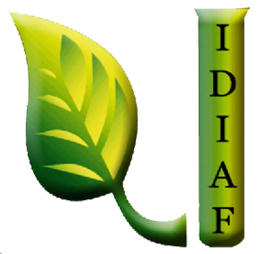 Casos de Urgencia del IDIAFDurante el mes de Diciembre 2019 no se realizó ningún proceso de compras bajo esta modalidad.